Health professional—occupation, code ANNExported from METEOR(AIHW's Metadata Online Registry)© Australian Institute of Health and Welfare 2024This product, excluding the AIHW logo, Commonwealth Coat of Arms and any material owned by a third party or protected by a trademark, has been released under a Creative Commons BY 4.0 (CC BY 4.0) licence. Excluded material owned by third parties may include, for example, design and layout, images obtained under licence from third parties and signatures. We have made all reasonable efforts to identify and label material owned by third parties.You may distribute, remix and build on this website’s material but must attribute the AIHW as the copyright holder, in line with our attribution policy. The full terms and conditions of this licence are available at https://creativecommons.org/licenses/by/4.0/.Enquiries relating to copyright should be addressed to info@aihw.gov.au.Enquiries or comments on the METEOR metadata or download should be directed to the METEOR team at meteor@aihw.gov.au.Health professional—occupation, code ANNIdentifying and definitional attributesIdentifying and definitional attributesMetadata item type:Data ElementShort name:Classification of health labour force jobMETEOR identifier:270140Registration status:Health, Standard 01/03/2005Definition:The position or job classification of a health professional, as represented by a code.Data Element Concept:Health professional—occupationValue Domain:Health occupation code ANNValue domain attributesValue domain attributesValue domain attributesRepresentational attributesRepresentational attributesRepresentational attributesRepresentation class:CodeCodeData type:StringStringFormat:ANNANNMaximum character length:33ValueMeaningPermissible values:A01Medicine - General practitioner working mainly in general practiceA02Medicine - General practitioner working mainly in a special interest areaA03Medicine - Salaried non-specialist hospital practitioner: Resident medical officer or internA04Medicine - Salaried non-specialist hospital practitioner: other hospital career medical officerA05Medicine - SpecialistA06Medicine - Specialist in training (e.g. registrar)B01Dentistry (private practice only) - Solo practitionerB02Dentistry (private practice only) - Solo principal with assistant(s)B03Dentistry (private practice only) - PartnershipB04Dentistry (private practice only) - AssociateshipB05Dentistry (private practice only) - AssistantB06Dentistry (private practice only) - LocumC01Nursing - Enrolled nurseC02Nursing - Registered nurseC03Nursing - Clinical nurseC04Nursing - Clinical nurse consultant/supervisorC05Nursing - Nurse managerC06Nursing - Nurse educatorC07Nursing - Nurse researcherC08Nursing - Assistant director of nursingC09Nursing - Deputy director of nursingC10Nursing - Director of nursingC11Nursing - Tutor/lecturer/senior lecturer in nursing (tertiary institution)C12Nursing - Associate professor/professor in nursing (tertiary institution)C98Nursing - Other (specify)D01Pharmacy (community pharmacist) - Sole proprietorD02Pharmacy (community pharmacist) - Partner-proprietorD03Pharmacy (community pharmacist) - Pharmacist-in-chargeD04Pharmacy (community pharmacist) - Permanent assistantD05Pharmacy (community pharmacist) - Reliever, regular locationD06Pharmacy (community pharmacist) - Reliever, various locationsE01Pharmacy (Hospital/clinic pharmacist ) - Director/deputy directorE02Pharmacy (Hospital/clinic pharmacist ) - Grade III pharmacistE03Pharmacy (Hospital/clinic pharmacist ) - Grade II pharmacistE04Pharmacy (Hospital/clinic pharmacist ) - Grade I pharmacistE05Pharmacy (Hospital/clinic pharmacist ) - Sole pharmacistF01Podiatry - Own practice (or partnership)F02Podiatry - Own practice and sessional appointments elsewhereF03Podiatry - Own practice and fee-for-service elsewhereF04Podiatry - Own practice, sessional and fee-for-service appointments elsewhereF05Podiatry - Salaried podiatristF06Podiatry - Locum, regular locationF07Podiatry - Locum, various locationsF08Podiatry - Other (specify)G01Physiotherapy - Own practice (or partnership)G02Physiotherapy - Own practice and sessional appointments elsewhereG03Physiotherapy - Own practice and fee-for-service elsewhereG04Physiotherapy - Own practice, sessional and fee-for-service appointments elsewhereG05Physiotherapy - Salaried physiotherapistG06Physiotherapy - Locum, regular locationG07Physiotherapy - Locum, various locationsSupplementary values:C99
 Nursing - Unknown/inadequately described/not stated
 Data element attributes Data element attributes Collection and usage attributesCollection and usage attributesComments:Position or job classifications are specific to each profession and may differ by state or territory. The classifications above are simplified so that comparable data presentation is possible and possible confounding effects of enterprise specific structures are avoided. For example, for medicine, the job classification collected in the national health labour force collection is very broad. State/territory health authorities have more detailed classifications for salaried medical practitioners in hospitals.These classifications separate interns, the resident medical officer levels, registrar levels, career medical officer positions, and supervisory positions including clinical and medical superintendents. Space restrictions do not at present permit these classes to be included in the National Health Labour Force Collection questionnaire.Source and reference attributesSource and reference attributesSubmitting organisation:National Health Labour Force Data Working Group
Relational attributesRelational attributesRelated metadata references:Is re-engineered from  Classification of health labour force job, version 1, DE, NHDD, NHIMG, Superseded 01/03/2005.pdf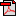  (24.7 KB)       No registration statusImplementation in Data Set Specifications:Health labour force NMDS       Health, Superseded 10/12/2009Implementation start date: 01/07/2005
DSS specific information: Distribution of a professional labour force across job classification categories cross-classified with other variables allows analysis of:career progression age and gender distribution imputed salary/wage distributionImplementation in Indicators:Used as Numerator
National Healthcare Agreement: P64a-Indigenous Australians in the health workforce, 2010       Health, Superseded 08/06/2011       Indigenous, Superseded 08/06/2011
National Healthcare Agreement: P65-Net growth in health workforce, 2010        Health, Superseded 08/06/2011
National Healthcare Agreement: PI 33-Full time equivalent employed health practitioners per 1,000 population (by age group), 2013       Health, Superseded 30/04/2014
National Healthcare Agreement: PI 33-Full time equivalent employed health practitioners per 1,000 population (by age group), 2014       Health, Superseded 14/01/2015
National Healthcare Agreement: PI 33-Full time equivalent employed health practitioners per 1,000 population (by age group), 2014       Health, Superseded 14/01/2015
National Healthcare Agreement: PI 33-Full time equivalent employed health practitioners per 1,000 population (by age group), 2015       Health, Superseded 08/07/2016
National Healthcare Agreement: PI 64a-Indigenous Australians in the health workforce, 2011       Health, Superseded 31/10/2011       Indigenous, Superseded 31/10/2011
National Healthcare Agreement: PI 64a-Indigenous Australians in the health workforce, 2012       Health, Retired 25/06/2013       Indigenous, Standard 11/09/2012
National Healthcare Agreement: PI 65-Net growth in health workforce, 2011       Health, Superseded 31/10/2011
National Healthcare Agreement: PI 65-Net growth in health workforce, 2012       Health, Superseded 25/06/2013
Used as Disaggregation
National Healthcare Agreement: P64a-Indigenous Australians in the health workforce, 2010       Health, Superseded 08/06/2011       Indigenous, Superseded 08/06/2011
National Healthcare Agreement: PI 33-Full time equivalent employed health practitioners per 1,000 population (by age group), 2013       Health, Superseded 30/04/2014
National Healthcare Agreement: PI 33-Full time equivalent employed health practitioners per 1,000 population (by age group), 2014       Health, Superseded 14/01/2015
National Healthcare Agreement: PI 33-Full time equivalent employed health practitioners per 1,000 population (by age group), 2014       Health, Superseded 14/01/2015
National Healthcare Agreement: PI 33-Full time equivalent employed health practitioners per 1,000 population (by age group), 2015       Health, Superseded 08/07/2016
National Healthcare Agreement: PI 64a-Indigenous Australians in the health workforce, 2011       Health, Superseded 31/10/2011       Indigenous, Superseded 31/10/2011
National Healthcare Agreement: PI 64a-Indigenous Australians in the health workforce, 2012       Health, Retired 25/06/2013       Indigenous, Standard 11/09/2012
National Healthcare Agreement: PI 65-Net growth in health workforce, 2011       Health, Superseded 31/10/2011
National Healthcare Agreement: PI 65-Net growth in health workforce, 2012       Health, Superseded 25/06/2013
Used as Denominator
National Healthcare Agreement: P64a-Indigenous Australians in the health workforce, 2010       Health, Superseded 08/06/2011       Indigenous, Superseded 08/06/2011
National Healthcare Agreement: P65-Net growth in health workforce, 2010        Health, Superseded 08/06/2011
National Healthcare Agreement: PI 33-Full time equivalent employed health practitioners per 1,000 population (by age group), 2013       Health, Superseded 30/04/2014
National Healthcare Agreement: PI 64a-Indigenous Australians in the health workforce, 2011       Health, Superseded 31/10/2011       Indigenous, Superseded 31/10/2011
National Healthcare Agreement: PI 64a-Indigenous Australians in the health workforce, 2012       Health, Retired 25/06/2013       Indigenous, Standard 11/09/2012
National Healthcare Agreement: PI 65-Net growth in health workforce, 2011       Health, Superseded 31/10/2011
National Healthcare Agreement: PI 65-Net growth in health workforce, 2012       Health, Superseded 25/06/2013